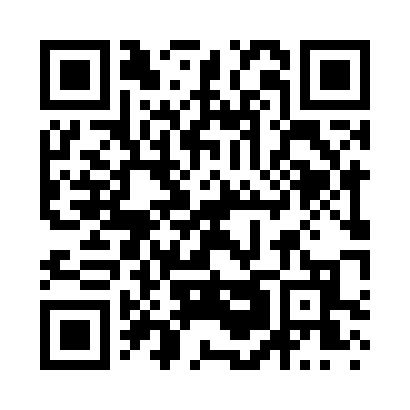 Prayer times for Arrow Rock, Missouri, USAWed 1 May 2024 - Fri 31 May 2024High Latitude Method: Angle Based RulePrayer Calculation Method: Islamic Society of North AmericaAsar Calculation Method: ShafiPrayer times provided by https://www.salahtimes.comDateDayFajrSunriseDhuhrAsrMaghribIsha1Wed4:506:131:094:588:059:282Thu4:496:121:094:598:069:293Fri4:476:111:094:598:079:314Sat4:466:091:094:598:089:325Sun4:456:081:084:598:099:336Mon4:436:071:084:598:109:347Tue4:426:061:085:008:119:368Wed4:406:051:085:008:129:379Thu4:396:041:085:008:139:3810Fri4:386:031:085:008:149:4011Sat4:366:021:085:018:159:4112Sun4:356:011:085:018:169:4213Mon4:346:001:085:018:179:4314Tue4:325:591:085:018:189:4515Wed4:315:581:085:018:189:4616Thu4:305:571:085:028:199:4717Fri4:295:571:085:028:209:4818Sat4:285:561:085:028:219:5019Sun4:265:551:085:028:229:5120Mon4:255:541:085:038:239:5221Tue4:245:541:085:038:249:5322Wed4:235:531:095:038:259:5423Thu4:225:521:095:038:259:5524Fri4:215:521:095:048:269:5725Sat4:205:511:095:048:279:5826Sun4:205:501:095:048:289:5927Mon4:195:501:095:048:2910:0028Tue4:185:491:095:058:2910:0129Wed4:175:491:095:058:3010:0230Thu4:165:481:095:058:3110:0331Fri4:165:481:105:058:3210:04